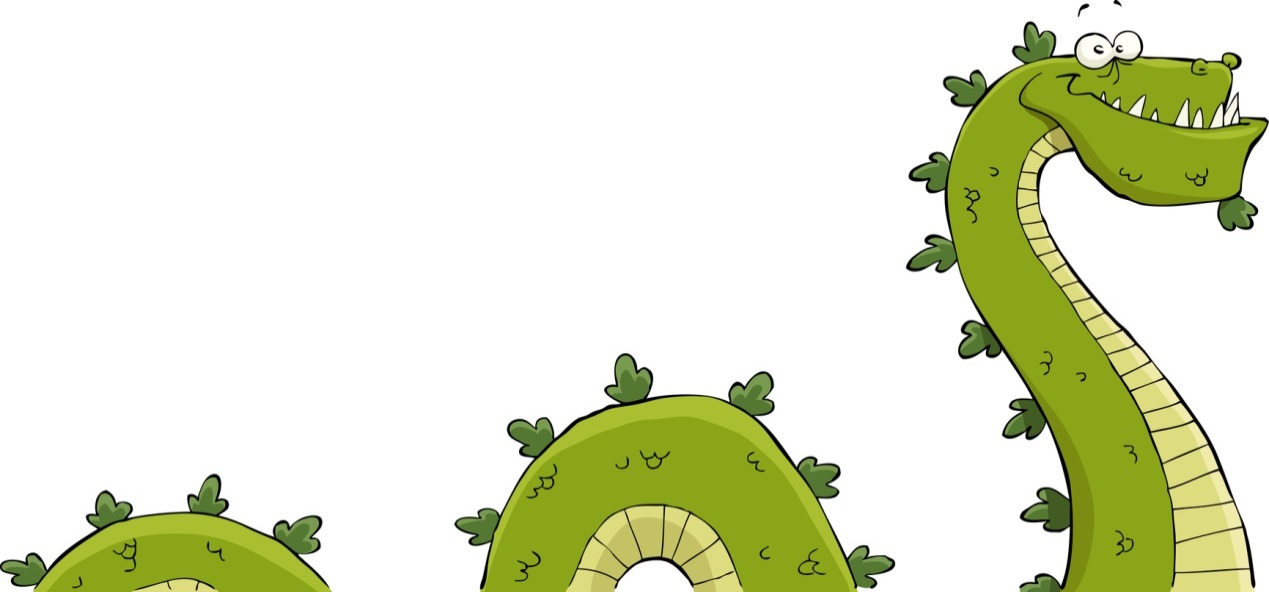 Our TextGenericInnovationTitleRed-Eyed Sea MonstersTitle____________ MonstersTitleSilver-Tongued Sea MonstersClassificationLargest known sea monsterClassificationWhat is it?ClassificationFattest known sea monsterDescriptionBody of a serpent, sharp teeth, red eyes, small ears.  Coloured green, blue and red.DescriptionWhat does it look like?  Describe head and body.DescriptionBody of a slimy serpent, sticky-goeey lumps on head, silver tongue, colossal ears, coloured gree, purple and pink.HabitatLive in deep and shallow oceans.  Bermuda triangle, hide in shipwrecks and near coral reef and seaweed.  Prefer warmer waters.HabitatWhere do they live?  Where do they like to hide?HabitatDeep and shallow oceans. Bermuda triangle, hide in ship wrecks near kelp and algae rocks. Prefer rough waters.DietEat sea life (fish, whales, squid) but also pirates.  Travel a long way to eat pirates.Diet What do they like to eat?  How do they get their food?DietEat sea life (plankton, seals, jellyfish) but also pirates. Travel a long way to eat pirates.Amazing Fact.Can be tamed with a few simple words. “Hear my Command”Amazing Fact.What is one amazing fact about the monster?Amazing factCan be tamed with a stare.